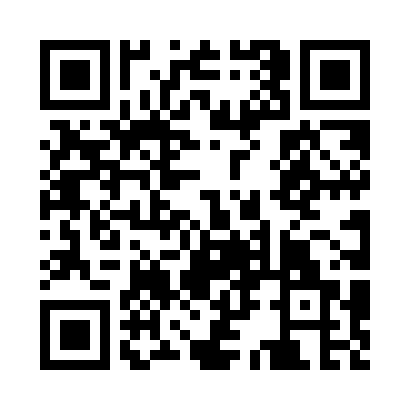 Prayer times for Maddux, Montana, USAMon 1 Jul 2024 - Wed 31 Jul 2024High Latitude Method: Angle Based RulePrayer Calculation Method: Islamic Society of North AmericaAsar Calculation Method: ShafiPrayer times provided by https://www.salahtimes.comDateDayFajrSunriseDhuhrAsrMaghribIsha1Mon3:225:221:225:379:2111:212Tue3:225:231:225:379:2111:213Wed3:235:231:225:379:2011:214Thu3:235:241:225:379:2011:215Fri3:245:251:225:379:2011:216Sat3:245:261:235:379:1911:217Sun3:255:271:235:379:1911:218Mon3:255:271:235:379:1811:209Tue3:265:281:235:379:1711:2010Wed3:265:291:235:379:1711:2011Thu3:275:301:235:369:1611:2012Fri3:275:311:235:369:1511:1913Sat3:285:321:245:369:1511:1914Sun3:285:331:245:369:1411:1915Mon3:295:341:245:369:1311:1716Tue3:315:351:245:359:1211:1617Wed3:335:361:245:359:1111:1418Thu3:355:371:245:359:1011:1219Fri3:375:381:245:359:0911:1020Sat3:395:401:245:349:0811:0821Sun3:415:411:245:349:0711:0622Mon3:435:421:245:349:0611:0423Tue3:455:431:245:339:0511:0224Wed3:475:441:245:339:0411:0025Thu3:495:461:245:329:0210:5826Fri3:515:471:245:329:0110:5627Sat3:545:481:245:319:0010:5428Sun3:565:491:245:318:5810:5229Mon3:585:511:245:308:5710:4930Tue4:005:521:245:308:5610:4731Wed4:025:531:245:298:5410:45